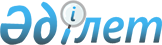 Об утверждении Плана мероприятий по подготовке и проведению Международной конференции мира и согласияРаспоряжение Премьер-Министра Республики Казахстан от 30 января 2003 года N 15-p      В целях обеспечения эффективной организации и координации подготовки к проведению Международной конференции мира и согласия, которая состоится 13 февраля 2003 года в городе Алматы: 

      1. Утвердить прилагаемый План мероприятий по подготовке и проведению Международной конференции мира и согласия (далее - План). 

      2. Центральным исполнительным органам, акиму города Алматы, иным государственным органам Республики Казахстан (по согласованию) обеспечить выполнение мероприятий, предусмотренных Планом. 

      3. Создать Организационный комитет по подготовке и проведению Международной конференции мира и согласия в следующем составе: Токаев Касымжомарт Кемелович   - Государственный секретарь 

                                 Республики Казахстан - Министр 

                                 иностранных дел Республики 

                                 Казахстан, председатель; 

 

Тажин Марат Мухамбетказиевич   - первый заместитель Руководителя 

                                 Администрации Президента Республики 

                                 Казахстан (по согласованию); 

 

Кул-Мухаммед Мухтар Абрарулы   - Министр культуры, информации и 

                                 общественного согласия Республики 

                                 Казахстан; 

 

Храпунов Виктор Вячеславович   - аким города Алматы; Даримбетов Байдалы Нуртаевич   - заместитель Управляющего делами 

                                 Президента Республики Казахстан 

                                 (по согласованию); 

 

Абусеитов Кайрат Хуатович      - первый вице-Министр иностранных 

                                 дел Республики Казахстан; 

 

Машкевич Александр Антонович   - Президент Евроазиатского 

                                 еврейского конгресса 

                                 (по согласованию). 

      4. Управлению делами Президента Республики Казахстан (по согласованию) обеспечить финансирование расходов на проведение данного мероприятия за счет средств, предусмотренных в республиканском бюджете на 2003 год по программе "Обслуживание официальных делегаций". 

      5. Контроль за выполнением Плана возложить на Министерство 

иностранных дел Республики Казахстан.       Премьер-Министр 

Утвержден               

распоряжением Премьер-Министра    

Республики Казахстан          

от 30 января 2003 года N 15-р       План 

мероприятий по подготовке и проведению 

Международной конференции мира и согласия 

13 февраля 2003 года в городе Алматы ____________________________________________________________________ 

 N !      Мероприятие       !   Срок     !    Ответственный 

п/п!                        ! исполнения !    исполнитель 

-------------------------------------------------------------------- 

 1  Подготовка программы     До 7 февраля  Министерство иностранных 

    проведения конференции   2003 года     дел Республики Казахстан, 

                                           Протокольная служба 

                                           Президента Республики 

                                           Казахстан 

                                           (по согласованию) 

 

 2  Согласование состава     До 7 февраля  Протокольная служба 

    делегаций, прибывающих   2003 года     Президента Республики 

    на конференцию:                        Казахстан 

    официальная делегация                  (по согласованию), 

    (1+3), сопровождающие                  Министерство иностранных 

    лица (до 10 человек),                  дел Республики 

    сотрудники охраны                      Казахстан 

    (до 5 человек), пресса, 

    составление графика 

    заезда и отъезда 

    участников конференции 

 

 3  Организационно-прото-    До 7 февраля 

    кольное закрепление      2003 года 

    делегаций: 

    1) делегация Кыргызской                1) Министерство 

    Республики;                            энергетики и минеральных 

                                           ресурсов Республики 

                                           Казахстан; 

    2) делегация Республики                2) Министерство 

    Узбекистан;                            индустрии и торговли 

                                           Республики Казахстан; 

    3) делегация Республики                3) Министерство экономики 

    Таджикистан;                           и бюджетного планирования 

                                           Республики Казахстан; 

    4) делегация                           4)Министерство транспорта 

    Азербайджанской                        и коммуникаций 

    Республики                             Республики Казахстан; 

    5) делегация Турецкой                  5) Министерство культуры, 

    Республики;                            информации и обществен- 

                                           ного согласия Республики 

                                           Казахстан; 

    6) делегация                           6) Министерство финансов 

    Переходного Исламского                 Республики Казахстан; 

    Государства Афганистан; 

    7) делегация                           7) Министерство 

    Соединенных Штатов                     иностранных дел 

    Америки                                Республики Казахстан  4  Организация встреч и     12-13         Протокольная служба 

    проводов официальных     февраля       Президента Республики 

    делегаций и сопровож-    2003 года     Казахстан 

    дающих лиц, организация                (по согласованию), 

    чайного стола в                        Министерство 

    аэропорту, в том числе                 иностранных дел 

    через VIP-зал                          Республики Казахстан, 

                                           аким города Алматы, 

                                           Управление делами 

                                           Президента Республики 

                                           Казахстан 

                                           (по согласованию), 

                                           Служба охраны 

                                           Президента Республики 

                                           Казахстан 

                                           (по согласованию), 

                                           Республиканская гвардия 

                                           Республики Казахстан 

                                           (по согласованию), 

                                           Пограничная служба 

                                           Комитета национальной 

                                           безопасности Республики 

                                           Казахстан 

                                           (по согласованию), 

                                           Агентство Таможенного 

                                           контроля Республики 

                                           Казахстан 

 

 5  Оформление аэропорта     к 12 февраля  Аким города Алматы, 

    города Алматы флагами    2003 года     Министерство иностранных 

    и транспарантами                       дел Республики 

                                           Казахстан 

 

 6  Обеспечение пролета      12-13         Министерство транспорта 

    специальных самолетов,   февраля       и коммуникаций Республики 

    осуществляющих перевозки 2003 года     Казахстан, Комитет 

    делегаций Кыргызской                   национальной безопасности 

    Республики, Республики                 Республики Казахстан 

    Узбекистан, Республики                 (по согласованию), 

    Таджикистан,                           Министерство обороны 

    Азербайджанской                        Республики Казахстан, 

    Республики, Турецкой                   Министерство 

    Республики, Переходного                иностранных дел 

    Исламского Государства                 Республики Казахстан 

    Афганистан, Соединенных 

    Штатов Америки над 

    территорией Республики 

    Казахстан 

 

 7  Обеспечение стоянки,     12-13         Министерство транспорта 

    обслуживание и заправка  февраля       и коммуникаций 

    специальных самолетов,   2003 года     Республики Казахстан 

    осуществляющих перевозки 

    делегаций Кыргызской 

    Республики, Республики 

    Узбекистан, Республики 

    Таджикистан, 

    Азербайджанской 

    Республики, Турецкой                    

    Республики, Переходного                

    Исламского Государства                 

    Афганистан, Соединенных 

    Штатов Америки    

 

 8  Организация питания и    12-13         Управление делами 

    транспортное обслужи-    февраля       Президента Республики 

    вание членов официальных 2003 года     Казахстан 

    делегаций                              (по согласованию) 

 

 9  Сопровождение машинами   12-13         Министерство внутренних 

    дорожной полиции         февраля       дел Республики 

    Министерства внутренних  2003 года     Казахстан, Комитет 

    дел Республики Казахстан               национальной безопас- 

    по маршрутам следования                ности Республики 

                                           Казахстан 

                                           (по согласованию) 

 

10  Обеспечение безопасности 12-13         Служба охраны Президента 

    охраняемых лиц и делега- февраля       Республики Казахстан 

    ций в аэропорту, по      2003 года     (по согласованию), 

    маршртутам следования,                 Министерство внутренних 

    в местах проведения                    дел Республики Казахстан, 

    мероприятий и проживания               Комитет национальной 

    (по программе)                         безопасности Республики 

                                           Казахстан 

                                           (по согласованию) 

 

11  Медицинское обслужи-     12-13         Управление делами 

    вание членов офици-      февраля       Президента Республики 

    альных  делегаций        2003 года     Казахстан 

                                           (по согласованию) 

 

12  Организация размещения   12-13         Управление делами        

    глав и членов официаль-  февраля       Президента Республики 

    ных делегаций. Оказание  2003 года     Казахстан 

    содействия в размещении                (по согласованию), 

    сопровождающих лиц,                    Министерство 

    передовой группы,                      иностранных дел 

    участников конференции,                Республики Казахстан 

    прессы в гостиницах 

 

13  Обеспечение проживания   12-13         Управление делами 

    сотрудников Службы       февраля       Президента Республики 

    охраны Президента        2003 года     Казахстан 

    Республики Казахстан                   (по согласованию), 

    (1 гостиница - 1 номер)                Служба охраны Президента 

                                           Республики Казахстан 

                                           (по согласованию) 

 

14  Создание штаба с         12-13         Министерство иностранных 

    участием представителей  февраля       дел Республики Казахстан, 

    заинтересованных минис-  2003 года     заинтересованные 

    терств и ведомств                      министерства и ведомства 

    Республики Казахстан                   Республики Казахстан 

 

15  Оборудование помещений   к 12 февраля  Управление делами 

    для организации конфе-   2003 года     Президента Республики 

    ренции (оснащение                      Казахстан 

    организационной техникой,              (по согласованию), 

    телефонной связью,                     Протокольная служба 

    канцелярскими товарами);               Президента РК 

    техническое оформление                 (по согласованию), 

    зала (государственные                  Министерство иностранных 

    флаги, настольные                      дел Республики Казахстан, 

    таблички и флажки, цветы,              Служба охраны Президента 

    микрофоны)                             Республики Казахстан 

                                           (по согласованию), 

                                           Комитет национальной 

                                           безопасности Республики 

                                           Казахстан 

                                           (по согласованию), аким 

                                           города Алматы  

 

16  Изготовление бэйджей     к 12 февраля  Управление делами 

    для членов делегаций,    2003 года     Президента Республики 

    сопровождающих лиц,                    Казахстан 

    прессы и охраны                        (по согласованию), 

                                           Служба охраны Президента 

                                           Республики Казахстан 

                                           (по согласованию), 

                                           Министерство иностранных 

                                           дел Республики Казахстан 

 

17. Проведение пресс-        13 февраля    Пресс-служба Администра- 

    конференции с участием   2003 года     ции Президента           

    глав государств Цент-                  Республики Казахстан 

    ральной Азии, Азербайджана,            (по согласованию), 

    Турции и Афганистана,                  Министерство культуры, 

    освещение в средствах                  информации и обществен- 

    массовой информации                    ного согласия 

    (приглашения, пулы),                   Республики Казахстан 

    общие фотосъемки   

 

18. Подготовка проекта       до 11 февраля Министерство иностранных 

    Хартии мира и согласия,  2003 года     дел Республики Казахстан, 

    пресс-релиза по итогам                 Министерство культуры, 

    Конференции, справочно-                информации и обществен- 

    аналитических материалов               ного согласия 

    и выступлений Президента               Республики Казахстан 

    Республики Казахстан к 

    международной конференции 

    мира и согласия 

 

19. Организация официального 13 февраля    Протокольная служба 

    приема от имени          2003 года     Президента Республики 

    Президента Республики                  Казахстан 

    Казахстан:                             (по согласованию), 

    1) для глав делегаций и                Управление делами 

    участников конференции                 Президента Республики 

    (определение и оформле-                Казахстан 

    ние места проведения                   (по согласованию), 

    приема, рассадка,                      Министерство культуры, 

    согласование квот для                  информации и обществен- 

    делегаций, охранные                    ного согласия 

    мероприятия, подготовка                Республики Казахстан, 

    меню, музыкальной                      аким города Алматы, 

    программы);                            Министерство иностранных 

    2) для членов делегаций;               дел Республики Казахстан 

    3) для представителей 

    средств массовой 

    информации 

 

      20  1) приобретение          к 12 февраля  1) Управление делами 

    подарочных наборов для   2003 года     Президента Республики 

    глав государств;                       Казахстан 

    2) изготовление программ               (по согласованию); 

    и другой печатной                      2) Министерство культуры, 

    продукции                              информации и обществен- 

                                           ного согласия Республики 

                                           Казахстан 

 

  21  Обеспечение средствами   в период      Министерство иностранных 

    связи сотрудников        визита        дел Республики 

    государственных органов,               Казахстан 

    закрепленных за каждой 

    делегацией 
					© 2012. РГП на ПХВ «Институт законодательства и правовой информации Республики Казахстан» Министерства юстиции Республики Казахстан
				